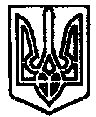       УКРАЇНА	  ПОЧАЇВСЬКА  МІСЬКА  РАДА  СЬОМЕ  СКЛИКАННЯСОРОК ЧЕТВЕРТА   СЕСІЯ РІШЕННЯвід «    » червня 2019 року	   № ПроектПро внесення змін до міської комплексної  Програми  соціальної підтримки малозабезпечених верств населення Почаївської  міської об’єднаної територіальної громади на 2019-2020 роки.  	З метою корегування заходів програми відповідно до фінансових можливостей міського бюджету, керуючись Порядком розроблення та виконання місцевих цільових програм, керуючись ст.26 Закону України " Про місцеве самоврядування в Україні", сесія Почаївської  міської ради ВИРІШИЛА:1. Внести зміни до комплексної Програми соціальної підтримки малозабезпечених верств населення Почаївської міської об’єднаної територіальної громади на 2019-2020 роки , згідно додатку 12. Контроль за виконанням даного рішення покласти на постійну комісію з питань соціального економічного розвитку , інвестицій та бюджету.Чубик А.В.